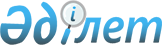 Бөрлі ауданы Приурал ауылдық округі Приурал ауылындағы кейбір көше атауларын қайта атау туралыБатыс Қазақстан облысы Бөрлі ауданы Приурал ауылдық округі әкімінің 2015 жылғы 21 қыркүйектегі № 21 шешімі. Батыс Қазақстан облысының Әділет департаментінде 2015 жылғы 2 қазанда № 4069 болып тіркелді      Қазақстан Республикасының 2001 жылғы 23 қаңтардағы "Қазақстан Республикасындағы жергілікті мемлекеттік басқару және өзін-өзі басқару туралы", 1993 жылғы 8 желтоқсандағы "Қазақстан Республикасының әкімшілік-аумақтық құрылысы туралы" Заңдарына сәйкес, Приурал ауылы халқының пікірін ескере отырып және Батыс Қазақстан облыстық ономастика комиссиясының қорытындысы негізінде, Приурал ауылдық округінің әкімі ШЕШІМ ҚАБЫЛДАДЫ:

      1. Бөрлі ауданы Приурал ауылдық округінің Приурал ауылындағы кейбір көше атаулары:

      "Ленин" көшесі – "Достық" көшесі;

      "Приуральская" көшесі – "Сарыбала" көшесі;

      "Степная" көшесі – "Жетекші" көшесі;

      "Набережная" көшесі – "Ақжайық" көшесі деп қайта аталсын.

      2. Приурал ауылдық округі әкімі аппаратының бас маманы (Ж. М. Мухамбетова) осы шешімнің әділет органдарында мемлекеттік тіркелуін, "Әділет" ақпараттық-құқықтық жүйесінде және бұқаралық ақпарат құралдарында оның ресми жариялануын қамтамсыз етсін.

      3. Осы шешімнің орындалуын бақылауды өзіме қалдырамын.

      4. Осы шешім алғашқы ресми жарияланған күннен бастап қолданысқа енгізіледі.


					© 2012. Қазақстан Республикасы Әділет министрлігінің «Қазақстан Республикасының Заңнама және құқықтық ақпарат институты» ШЖҚ РМК
				
      Округ әкімі

Т. Раимкулов
